PRIMERA GENERACION IMAGEN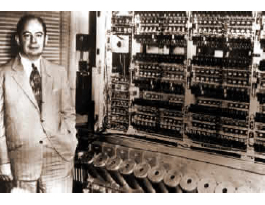 